
Організатор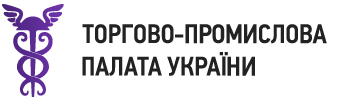 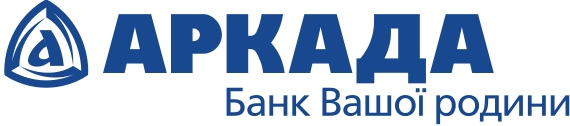 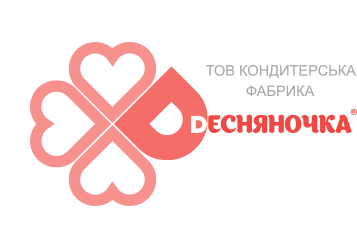 ПРОГРАМАДата: 26 березня 2019 р.Місце проведення: ТПП України, вул. Велика Житомирська, 33, м. КиївЧас: 11:00 – 14:00Генеральний партнер заходу                                                   Партнер заходуКОНФЕРЕНЦІЯ УКРАЇНА- ЧИЛІЧасЗахід11:30-12:00Реєстрація 
Вітальна кава12:00- 13:30Пленарне засідання.Робоча мова  – українська-іспанська, послідовний перекладМодератор - Віце-президент ТПП України, Валерій Володимирович КОРОЛЬВІТАЛЬНА ПРОМОВА:Президент ТПП України, Геннадій Дмитрович ЧИЖИКОВПрезидент Чилійсько-української палати торгівлі та туризму, пан Алекс ТЬЄРМАННЗаступник Міністра інфраструктури України, Віктор Миколайович ДОВГАНЬПочесний консул Чилі в Україні Костянтин Віталійович ПАЛИВОДАДиректор департаменту туризму та курортів Мінекономрозвитку України, Оксана Вікторівна СЕРДЮКТ.в.о. Начальника Управління економічного співробітництва МЗС України, Володимир Анатолійович ХОМАНЕЦЬПРЕЗЕНТАЦІЯ ЧИЛІЙСЬКИХ КОМПАНІЙПІДПИСАННЯ МЕМОРАНДУМУ ПРО СПІВРОБІТНИЦТВО13:30В2В переговориНеформальне спілкування